Нови Анна, 4 «Б» класс, МБОУ «Школа № 49» 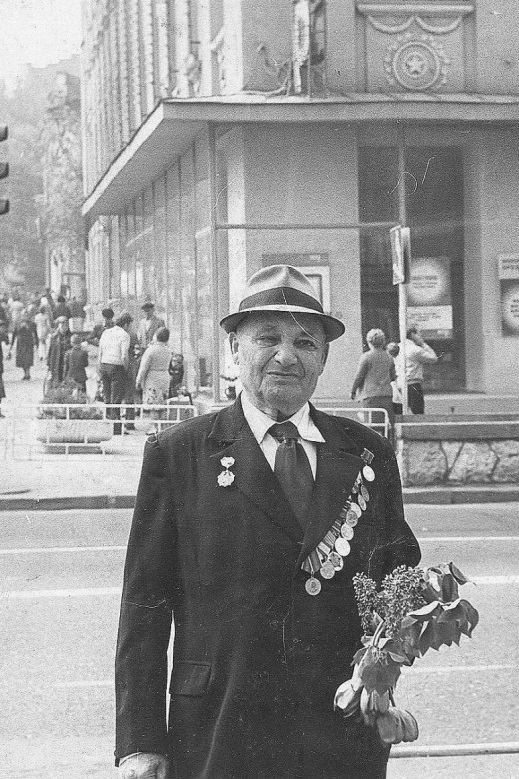 Манто Яков Яковлевич07.01.1903 – 12.05.1983г. Ростов–на–Дону. 9 мая 1982 года.Его последний Парад ПОБЕДЫ!